Правила прийому до закладу освіти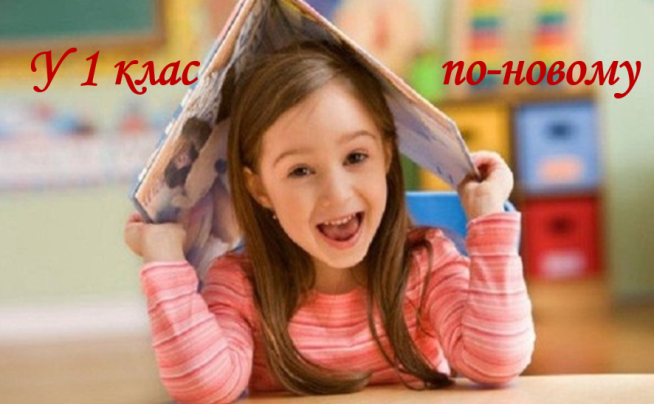 Прийом до першого класу у 2020-2021 навчальному році.             Прийом до перших класів  в заклади загальної середньої освіти буде здійснюватися без конкурсного відбору. Відповідно до статті 9 розділу ІІ  Закону України «Про повну загальну середню освіту» для здобуття початкової освіти забороняється проведення будь-яких заходів, спрямованих на перевірку знань, умінь, навичок дитини (крім закладів спеціалізованої освіти і приватних закладів освіти).             Забезпечується  першочергове зарахування  до 1-го класу  дітей,  які проживають на території обслуговування закладу освіти, що підтверджується  офіційним документом, який  містить інформацію про місце проживання дитини та/або одного з її батьків чи законних представників.  Першочергово також зараховуються  діти, які є рідними братами та/або сестрами дітей, які здобувають освіту у цьому закладі; діти працівників цього закладу. Гімназія №8 Продовжує прийом заяв про зарахування дітей до першого       класу на 2020-2021 навчальний рік   згідно  поданої електронної заяви Запис дитини до навчального закладу онлайн. Покрокова інструкціяКрок 1. Зареєструйтесь в системі електронної реєстрації в заклади загальної середньої освіти за посиланням  https://school.bloqly.com/#/ Крок 2. Додати дитину. Перед створеням заявки необхідно вказати дані зі свідоцтва про народження дитини, інформацію про одного з батьків, моб.телефон, адресу проживання.Оберіть навчальний заклад серед перелічених. Зв’яжіться із навчальним закладом електронною поштою чи телефоном та запитайте про можливість підтвердити заяву віддалено. Пошта drogobych_vo.st.school8@ukr.net ;  Телефон 0967553207Після завершення карантину, підтвердіть електронну заяву оригіналами та фотокопіями документів.   Серед необхідних документів для вступу до школи є медична довідка учня № 086-1/о).      Територія обслуговування. Перелік вулиць мікрорайону гімназії № 8 м.ДрогобичаВул.  ПушкінаВул.  ТурашаВул.  СимоненкаВул.  ПластунівВул.  ЛюлькиВул.   ПулюяВул.   Стрийська, №260-272, Вул.   Стрийська,№450-455Вул.   ПавликаВул.   ГрінченкаПров. Вокзальнийс.  Почаєвичіс.  Раневичі